LesothoLesothoLesothoJuly 2024July 2024July 2024July 2024SundayMondayTuesdayWednesdayThursdayFridaySaturday1234567891011121314151617181920King Letsie III’s Birthday2122232425262728293031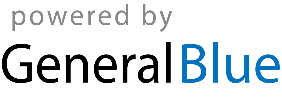 